Dr. Richard V. LyschikDr. Richard Lyschik is a 1982 graduate of Georgetown University School of Dentistry.  Dr. Lyschik has been a faculty member, has his Fellowship Degree from the Academy of General Dentistry, is a retired Air Force dentist having practiced in Spokane, Washington, and built and sold three practices in Maryland.  Dr. Lyschik retired completely from prival practice after 14 years, and turned his focus to the business of dentistry for the last 20 years.  Educating healthcare professinoals to the elements of fraud discovery and prevention have become and integral part of his business model, and at times more of a challenge than expected!In addition to offering one-of-a-kind transition, coaching, compliance, staff training, and practice management services, Dr. Lyschik has the expertise as a Certified Fraud Examiner to precisely audit practice operations.  Dr. Lyschik is most often called upon to to mediate disputes amongst partners accusing each other, staff, and even family members, of fraud.  Dr. Lyschik’s training, combined with his expertise as a healthcare practice business advisor, have even aided Doctors to obtain criminal convictions of dental staff found to have committee fraud, and successfully have seen those employees’ claims for unemployment be rejected.  Dr. Lyschik’s lively presentations are filled with his own real examples of the countless temptations for fraud, and the challenges to ethics that healtcare professionals face mulitple times a day! Elizabeth J Folsom, MBA, CPA, CIA, CFE, CFF, CCSA, CGMA, CRMAElizabeth (Liz) Folsom is currently Chief Audit Executive and Director of Global Internal Audit and Investigations for PSI (Population Services International), an international non-profit health and social marketing organization.  She is directly responsible for 14 internal auditors and investigators, and indirectly for 35 local country office internal auditors, and oversees all audits and investigations in 60+ countries and over 250 donor-funded projects around the world. She is also an Adjunct Professor at the Smith School of Business at the University of Maryland where she teaches graduate-level classes in Internal Auditing and Fraud Investigations.Prior to PSI, from 2011-2014, Liz worked as an Audit, Risk and Compliance Consultant for a variety of government, non-profit, and publically traded organizations, most recently at Graham Holdings (formerly known as The Washington Post Company).  Prior to her consulting career, Liz was the Senior Vice President and Director of Internal Audit for AED, where she established and built the organization’s first internal auditing and fraud investigation function.  Before joining AED, Liz was Auditor General for the Inter-American Development Bank, auditing grant and contract financing of public and private development projects throughout Latin America and the Caribbean.  She also spent eleven years with CARE, the international relief and development organization, the last five as Director of Internal Audit.  Liz started her career with Coopers & Lybrand in Stamford, CT.Liz holds a Master of Business Administration degree from Georgia State University and a Bachelor of Science degree in Accounting & Management from Lehigh University.  She hold a New York State CPA license, as well as the following certifications: Certified Internal Auditor, Certified Fraud Examiner, Certified in Financial Forensics, Certified in Control Self-Assessment, Certification in Risk Management Assessment, and is a Chartered Global Management Accountant.  She lives in Annapolis, MD with her husband and two sons.Matthew KutzIRS Criminal Investigation (IRS CI) Supervisory Special Agent Matthew Kutz leads a team of ten Special Agents and one support staff conduct criminal financial investigations of violations of the Internal Revenue Code, the Bank Secrecy Act, Money Laundering, and other related financial crimes in the Baltimore-Washington, D.C. area.  He started his career with IRS CI in 1998 and from 2010 through 2014 worked as the lead criminal investigator in the Fraud and Public Corruption Section of the U.S. Attorney’s Office for the District of Columbia.  As an IRS Special Agent, he specialized in significant offshore tax fraud investigations, and as a Criminal Investigator with the U.S. Attorney’s Office specialized in public corruption and fraud investigations.  He has extensive experience working with the Department of Justice in the prosecutions undertaken by the federal government and frequently lectures about his knowledge and experiences.  Originally from Bel Air, Maryland, he attended and graduated from Towson State University in 1996 and earned his Certified Public Accountant license (inactive) in 1997.  He currently resides in Western Howard County with his wife and two children and enjoys restoring British sports cars.   Amy Block Joy- Professor, Author, WhistleblowerRetaliation by Amy Block Joy“The University does not tolerate abuse of power!”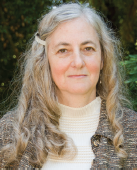 Retaliation is a first person account about the danger of speaking out in the workplace. Amy Block Joy, a faculty member at a major public university and director of a federal program, knew what she had to do when she discovered apparent fraud at her university. Following university policy, she reported her suspicions to her supervisor. When her report was ignored, she blew the whistle, asking the university to take action. Her allegations of misuse of government funds were investigated and eventually substantiated by campus authorities.Eleven months later, when the fraud findings were about to be released, she became the target of an elaborate smear campaign and a number of terrifying activities. Refusing to give in to intimidation and fear, Amy Block Joy fought back and won. Retaliation chronicles how far some people and institutions will go to silence the truth and how to overcome those efforts.Adam LippeMr. Lippe is a career prosecutor who serves as the Chief of the Economic | Cyber Crimes Unit for the Baltimore County State's Attorney's Office (a jurisdiction of over 800,000 people). In this role he manages direct reports and personally works on complex embezzlements and frauds, including identity theft, internet scams, check and credit card frauds, large material thefts, organized retail crime, financial exploitation of vulnerable adults, entitlement fraud, animal cruelty, in addition to handling murders. He was a district and juvenile court prosecutor, before heading to violent crime and narcotics for many years before his current position. Mr. Lippe has been an adjunct faculty member at UMUC, as well as both the University of Maryland School of Law and University of Baltimore School of Law and several other local colleges and universities helping to teach undergraduate and graduates both on-campus and on-line. He also was a frequent lecturer at the National Advocacy Center in Columbia, South Carolina for the National District Attorney's Association. Licensed in both the state of Maryland and New Jersey, Mr. Lippe is an alumni of the University of Maryland School of Law and The Johns Hopkins University in Baltimore, Maryland. Phil HurdPhil Hurd is the Immediate Past President of the Association of College and University Auditors (ACUA.) ACUA is an international association of higher education auditors responsible for the promotion of auditing in higher education. Currently it reflects more than a dozen countries with some of the most prestigious names in the industry as members.Phil is the Current Chief Audit Executive, Ethics Officer, and the Director of Internal Auditing at the Georgia Institute of Technology. This is a role he's held for over half a decade. In that time has identified numerous paths to improvement as well as streamlining the operations of his office and bringing data analytics to this critical assessment function. Through his team's efforts he has been able to enrich the business protocols not only of the compliance and assessment functions but of numerous financial and human systems.Most folks stereotype auditors as having no sense of humor and being real "just the facts" people. That stereotype is shattered by Phil. As a fun-loving guy he understands that there's business and then there's "risky business" and auditing helps organizations understand the difference. Having many varied experiences has given Phil and opportunity to prove his success principles in different business atmospheres many times. From being a stabilizing critical element in crisis situations on the demilitarized zone in Korea to leading during multimillion dollar fraud assessment situations to proving he knows what it takes to rise to the top spot in international professional organizations Phil has tested his principles time and time again.I have a philosophy in life that you are really only ever asked two questions. The first question is "Who are you?" and the second question is "What do you want?" These two questions are asked over and over again throughout our lives, in perhaps hundreds of thousands of different ways, and, in hundreds of different contexts. We answer these questions, both of them, decidedly each and every time they are asked. I am always amazed at how many people do not understand that while we give a definite answer each time it's not always accurate to our wants or aligned with our desires. Through my speeches, my presentations, and my seminars I try to impress upon everyone how to answer those questions. You will never hear me tell you what the answer should be for you but you will hear me tell you how to answer those questions and what will happen if you're not absolutely accurate in answering those questions based upon the alignment of your desires with your actions.
 
I've had my fair share of troubles in life and likely will again in the future but I can tell you that my experiences have made those troubles less damaging and have aligned my priorities in ways that give me great peace during times of crisis. One question I often get is "Why would I want to hear and auditor speak? - I don't have anything to do with auditing and I really don't want to hear a dull boring speech." To that I answer, first, my speeches are anything but dull and boring. Second, auditing is like any profession there are stereotypes and some people fit that, some people do not. I fall far outside the stereotypical auditor. In addition, auditing is also profession of large-scale analytics and factual assessment. The principles, properly applied, can be applied to any situation in life. In short, the principles of auditing and assessment can introduce critical stability elements to situations that seem insurmountable -both in life and business.Leaving the military was part choice and part necessity but represented the beginning of a new era of my life. Returning home to my roots, Atlanta, Georgia, I discovered that my family needed me, especially my aging father. Realizing that
needing a steady paycheck was a necessity I quickly assessed my skill set to the civilian jobs offered in the area and found myself working as an auditor at the Georgia Institute of Technology. During my years as an auditor I have of developed a unique perspective of big business, government, and the necessity of eternal vigilance over our control, financial, and educational systems. Working my way up to the top took almost a decade, a great deal of self-analysis, a more than generous amount of hard work to develop the success characteristics, and near daily alignment of my actions to my goals. I will share with you, from an experience and real world perspective, my successes, my failures, and numerous humorous situations. My mother always had a favorite saying, "You might as well laugh as to cry..." It took a large part of my life to understand what she actually meant that the ability to objectively assess a situation, and find humorous aspect of it has always been a positive part of my success portfolio.Like many folks who started their military career in the late 80s I was privileged to see the end of the Cold War. It was a time of bittersweet emotion, economics, and change. I had the privilege of working at one of the facilities that helped win the Cold War as my first assignment. Field Station Berlin was an icon of military intelligence. It stood as a vigilant watcher against those that would see our liberty stolen from us. Those early initial lessons on life, and what it truly means to be free, shaped my view of the world and how valuable being free is. It also reinforced the mantra that freedom is not free.
 
I had the privilege to understand what it means to take something so valuable, such as the freedom and protection of the nation, as a personal responsibility. It was one of the best decisions that I ever made. It also gave me many great war stories, visual references, and cultural understanding to draw from in my speeches and presentations.
 
Many life lessons were learned during my time in the military service but perhaps none Phil Hurd in Korea were so valuable as those that I learned on the demilitarized zone in Korea. Confidentiality, integrity, and availability of information assets are quintessential elements of our intelligence infrastructure. However, all that I was responsible for paled in comparison to the responsibility of keeping my soldiers safe. Although lasting only a year that tour forged to me for future successes perhaps more than any other situation I've ever faced.John E Grimes III, CFE, CFIJohn E. Grimes III, CFE, CFI has over 47 years of law enforcement, criminal investigation, loss prevention, fraud examination, and teaching experience. John began his law enforcement career with the Baltimore City Police Department where he became a Detective in the Criminal Investigation Division (CID). John left Baltimore and became a Special Agent with the Amtrak Police Department Fraud and Organized Crime Unit and was later promoted to Captain of the CID. In 1993, John joined the Amtrak Office of Inspector General/Office of Investigations as a Special Agent. He was promoted several times and in 1999, he was appointed the Chief Inspector. John retired from service in 2011.John is the Proprietor of Fraud and Loss Prevention Solutions. He consults and provides training, and speaks on a variety of fraud topics including Procurement Fraud, Fraud and Loss Prevention Strategies, and Forensic Interviewing and Interrogation. John also speaks about Ethics and Leadership.Furthermore, John is an Adjunct Instructor of Forensic Studies at Stevenson University. John teaches the graduate level course, Investigative Interview Techniques. In addition, he is an Advisory Committee member for the Center for Forensic Excellence at Stevenson University. He also developed and taught an introductory Loss Prevention Course for Blue Ridge Community College in Hendersonville, NC.John is the Immediate Past President of the Maryland Chapter of the Association of Certified Fraud Examiners (ACFE). John has been recognized as a Certified Fraud Examiner since 1997. In addition, John is a member of the ACFE Advisory Committee. John is also recognized as a Certified Forensic Interviewer by the Center for Interviewer Standards and Assessments, Ltd. He is a member of the Reid Institute on Interviewing and Interrogation and is a member of the Loss Prevention Foundation.Additionally, John is a former Division Staff Officer with the United States Coast Guard Auxiliary where he was recognized as an Instructor Specialist. Marine Safety and Environmental Protection Specialist, and Assistant Harbor Safety Specialist.John holds an AA n Criminal Justice from The Community College of Baltimore County, a BA in Business with an emphasis in Accounting from the Notre Dame of Maryland University, and an MS in Forensic Studies from Stevenson University. Additionally, John is a 1987 graduate of the New England Institute of Law Enforcement Management at Babson College.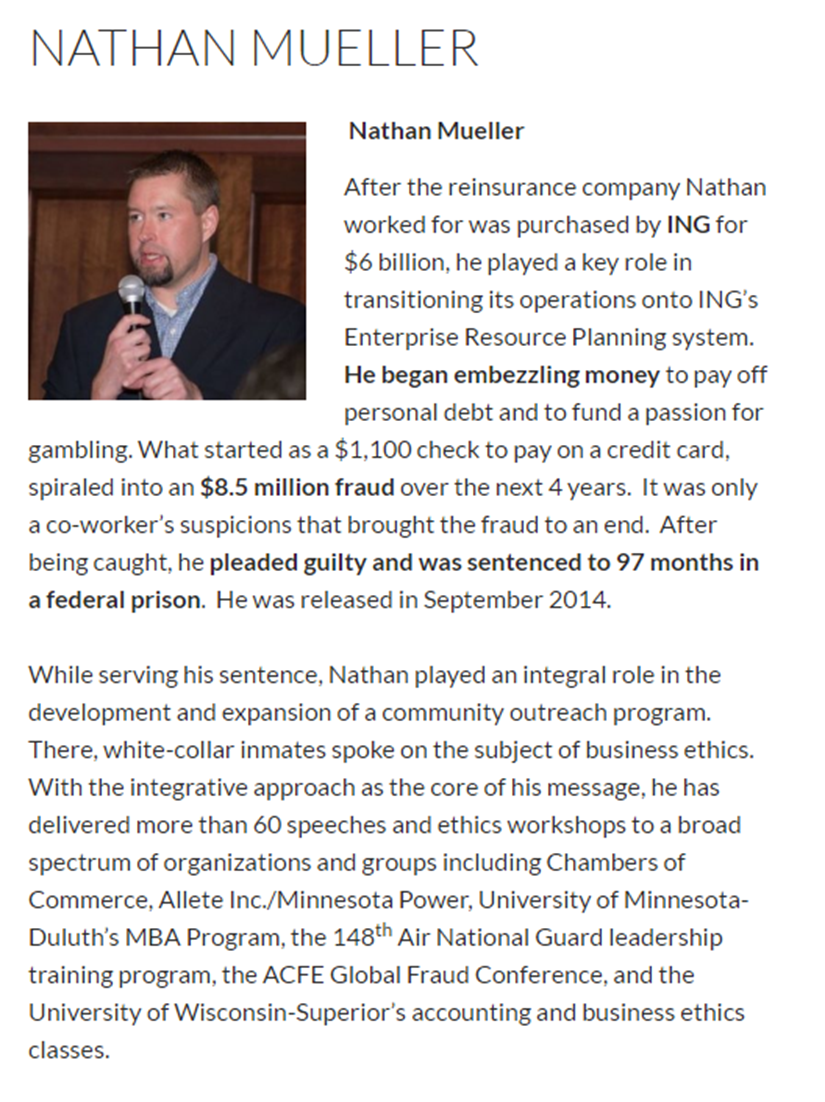 